Агитпоход  «Звездный»Члены волонтерского отряда «Поиск» приняли участие в лыжном агитационном походе «Звездный», посвященном 75-летию Победы в Великой Отечественной Войне 1941-1945гг. 5 января 2020 года ребята вместе с учителем физической культуры Аванским М.И. отправились в соседнее село Никольское. Тем радушно встретили гостей хозяева площадки. Агитбригада в составе артистов и спортсменов выступила на сцене БДЦ с. Никольское. Ребята рассказали собравшимся о реализации в нашей школе регионального проекта «А мы  из Пензы. Наследники победителей», о патриотических мероприятиях и акциях, проводимых в селе в год празднования Победы в Великой Отечественной войне. Интересно и красочно представили активисты работу волонтёрского отряда Апарина Т., Моржакова К, Колпаков В и Барбаков Е. Выступления сопровождались показом презентации и видеофильма.Завершился агитпоход  товарищеской встречей по минифутболу. 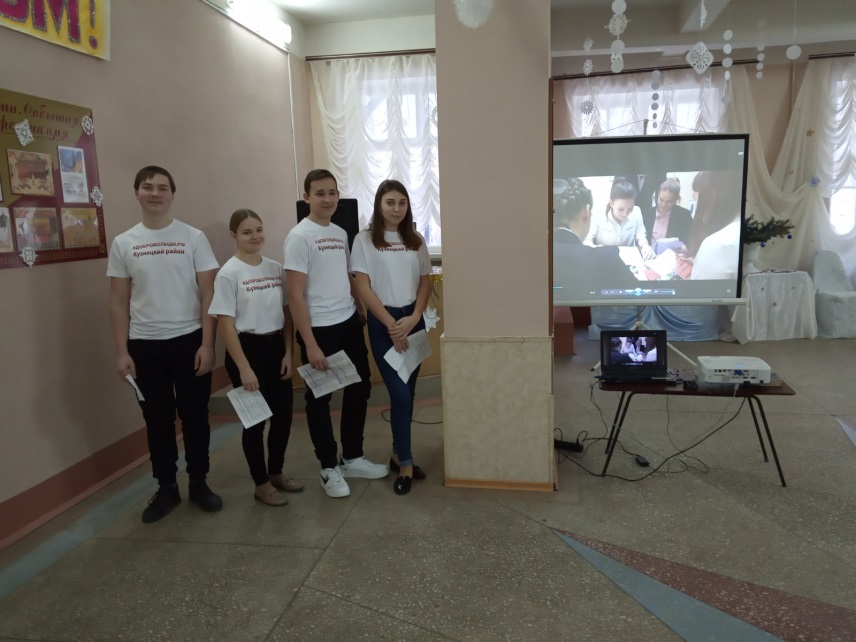 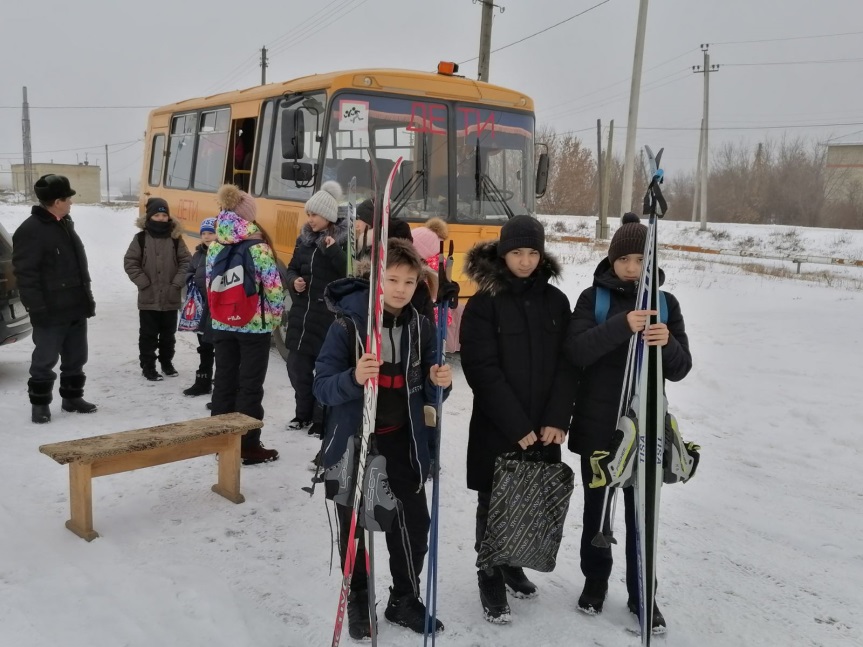 